OPIS PRZEDMIOTU ZAMÓWIENIAPrzedmiotem zamówienia w jest robota budowlana, polegająca na: BUDOWIE OŚWIETLENIA ULICY PLAC PIASTOWSKI WOKÓŁ KOŚCIOŁA W  BYDGOSZCZY2. ZAKRES ROBÓT BUDOWLANYCH:Piaskowanie i malowanie (kolor RAL 7021) istniejących latarni ulicznych (stylowe – ocynkowane) h=6,0m – 14 punktów świetlnych. Wysięgnik h=1,0m – 6 szt.Wymiana SOU UM – 1 szt.Montaż opraw stylowych LED – źródło światła LED moc wg obliczeń – 14 szt.Montaż złączy typu IZK – 14 szt.Montaż sterowników DALI – 14 szt.Kabel w słupie łączący oprawy YKYżo 4x1,5 mm2- 14 kpl Uruchomienie wybudowanej linii oświetleniaDokumentacja powykonawcza3. CHARAKTERYSTYKA OBIEKTU      3.1 Latarnie uliczne stylowe – ocynkowane – 14 kpl       3.2 Kabel obwodu oświetleniowego:YKYżo 5x16mm2Złącza IZKSterownik DALI – 14 szt.Oprawa stylowych LED źródło światła LED moc wg obliczeń – 14 szt.	Zasilanie – z istniejącej sieci oświetlenia ulic własności Gmina Bydgoszcz. Wymagany wizerunek Oprawy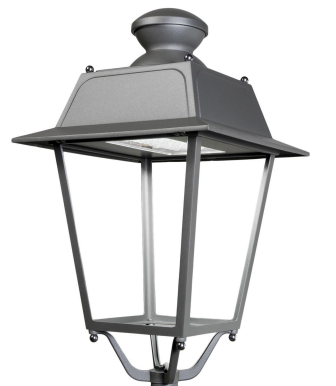 